	КАРАР  	      РЕШЕНИЕ           19 февраль 2015 й.                   №  453                 19 февраля 2015 г.О внесении изменений в решение Советасельского поселения Максим - Горьковский сельсоветмуниципального района Белебеевский районРеспублики Башкортостан от 02 апреля 2013 года№ 249 «О самообложении граждан сельского поселения Максим – Горьковский сельсовет муниципального района Белебеевский район Республики Башкортостан»        Руководствуясь Федеральным законом № 131- ФЗ от 06.10.2003 года «Об общих принципах организации местного самоуправления в Российской Федерации», Законом Республики Башкортостан от 18 марта 2005 года №162-3 « О местном самоуправлении в Республике Башкортостан»,  Совет сельского поселения Максим - Горьковский сельсовет муниципального района Белебеевский район Республики Башкортостан  р е ш и л:    1. Внести следующие изменения в решение Совета сельского поселения  Максим - Горьковский сельсовет муниципального района Белебеевский район Республики Башкортостан от 02 апреля 2013 года № 249 «О самообложении граждан сельского поселения Максим - Горьковский сельсовет муниципального района Белебеевский район  Республики Башкортостан:1.1 п.1 читать в следующей редакции: «Установить, что самообложение может производиться разово в сельском поселении Максим - Горьковский сельсовет муниципального района Белебеевский район Республики Башкортостан  в целях привлечения дополнительных средств населения для осуществления мероприятий по благоустройству и социально-культурному развитию сельского поселения Максим - Горьковский сельсовет муниципального района Белебеевский район Республики Башкортостан»    1.2  п.2 читать в следующей редакции: «Вопрос о проведении самообложения решается на референдуме сельского поселения Максим - Горьковский сельсовет муниципального района Белебеевский район Республики Башкортостан. Референдум о проведении самообложения назначается и проводится в порядке, установленном федеральным законодательством.».1.3 п.3 читать в следующей редакции: «Решение о проведении самообложения принимается большинством голосов граждан, пришедших на референдум.Вместе с принятием решения о проведении самообложения референдум определяет, на какие мероприятия и в каких размерах в текущем году должны быть израсходованы средства самообложения.1.4 п. 7 читать в следующей редакции: «Платежи самообложения вносятся в бюджет сельского поселения Максим - Горьковский сельсовет муниципального района Белебеевский район Республики Башкортостан  в срок, установленный референдумом».1.5 п. 13 исключить.1.6 п. 14 считать пунктом 13.2. Обнародовать настоящее решение на информационном стенде в здании Администрации сельского поселения Максим - Горьковский сельсовет муниципального района Белебеевский район Республики Башкортостан и разместить на официальном сайте сельского поселения Максим - Горьковский сельсовет муниципального района Белебеевский район Республики Башкортостан.3. Контроль за исполнением настоящего решения возложить на постоянную комиссию Совета по бюджету, налогам и вопросам собственности (Муратшину Г.У.).  Председатель Совета                                                         Н.К. Красильникова БАШКОРТОСТАН   РЕСПУБЛИКА3ЫБ2л2б2й районы муниципаль райлныны8Максим-Горький ауыл  Советы ауыл  бил2м23е  Советы.Горький ис. ПУЙ ауылы, Бакса  урамы, 3          Тел. 2-07-40, факс: 2-08-98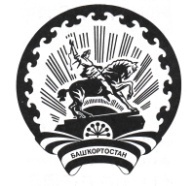 РЕСПУБЛИКА   БАШКОРТОСТАНСовет  сельского поселенияМаксим – Горьковский  сельсоветмуниципального района  Белебеевский район452014, с. ЦУП им. М, Горького, ул. Садовая, д.3         Тел. 2-08-98, факс: 2-08-98